Publicado en Ciudad de México el 16/12/2016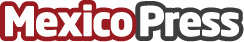 Crean obra de arte comestible y poética sobre el amor hecha con insectos venenosos: Escrito Sobre HieloEl artista visual Miguel Rodriguez Sepúlveda, originario de Cerro Azul, Veracruz México tiene la propuesta culinaria más exótica que seguramente muchos de nosotros hayamos probado jamás. La obra de arte está hecha con insectos venenosos y perfume (para él o para ella) entre otros ingredientes

Datos de contacto:Taller Multinacional, Buró de Proyectos de Arte55187710Nota de prensa publicada en: https://www.mexicopress.com.mx/crean-obra-de-arte-comestible-y-poetica-sobre Categorías: Interiorismo Gastronomía Artes Visuales Entretenimiento Solidaridad y cooperación http://www.mexicopress.com.mx